Информационное сообщение.Администрация Суровикинского муниципального района Волгоградской области сообщает о проведении независимой антикоррупционной экспертизы проекта постановления  «Об общественном совете по муниципальному контролю при администрации Суровикинского муниципального района Волгоградской области». Независимая антикоррупционная экспертиза может проводиться юридическими и физическими лицами, аккредитованными Министерством юстиции Российской Федерации в качестве независимых экспертов, уполномоченных на проведение экспертизы проектов нормативных правовых актов и иных документов на коррупциогенность.

По результатам проведения независимой антикоррупционной экспертизы, в случае выявления коррупционных факторов оформляется заключение, в котором указываются выявленные в проекте постановления коррупциогенные факторы и предлагаются способы их устранения.Заключение независимой антикоррупционной экспертизы направляется в адрес разработчика проекта: Отдел по сельскому хозяйству, продовольствию и природопользованию администрации Суровикинского муниципального района Волгоградской области по почте (по адресу: 404415, Волгоградская область, г. Суровикино, ул. Ленина, 64) курьерским способом либо в виде электронного документа на адрес электронной почты surovickino@yandex.ru, тел. (8-844-73) 2-14-97, ответственное лицо  – Калашников М.С.., консультант отдела по сельскому хозяйству, продовольствию и природопользованию администрации Суровикинского муниципального района Волгоградской области.Дата начала приема заключений по результатам независимой антикоррупционной экспертизы – 7 октября 2021 года, дата окончания приема заключений по результатам независимой антикоррупционной экспертизы – 16 октября 2021 года.

Независимая антикоррупционная экспертиза проводится за счет собственных средств юридических и физических лиц, проводящих независимую антикоррупционную экспертизу.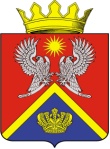 АДМИНИСТРАЦИЯ СУРОВИКИНСКОГО МУНИЦИПАЛЬНОГО РАЙОНАПРОЕКТ - ПОСТАНОВЛЕНИЕ от                                                       №Об общественном совете по муниципальному контролю при администрации Суровикинскогомуниципального района Волгоградской области           В соответствии с Постановлением Правительства РФ от 25.06.2021 № 990 «Об утверждении Правил разработки и утверждения контрольными (надзорными) органами программы профилактики рисков причинения вреда (ущерба) охраняемым законом ценностям», Федеральным законом от 31.07.2020 N 248-ФЗ "О государственном контроле (надзоре) и муниципальном контроле в Российской Федерации", Уставом Суровикинского муниципального района Волгоградской области, администрация Суровикинского муниципального района Волгоградской области постановляет:        Создать Общественный совет  по муниципальному контролю при администрации Суровикинского муниципального района Волгоградской области (далее – Общественный совет).Утвердить Положение об Общественном совете   согласно приложению 1.Контроль  за выполнением настоящего постановления оставляю за собой. Настоящее постановление вступает в силу после его подписания и подлежит  официальному опубликованию  в общественно-политической  газете Суровикинского района «Заря».Глава Суровикинскогомуниципального района                                                                      Р.А. Слива                                                            ПРИЛОЖЕНИЕ 1к постановлению администрации  Суровикинского муниципального района от                        г.        № ПОЛОЖЕНИЕоб Общественном совете  по  муниципальному контролю при администрации Суровикинского муниципального района Волгоградской областиОбщие положения1.1. Настоящее Положение определяет и регламентирует  компетенцию, порядок формирования и деятельности Общественного совета по муниципальному контролю при администрации Суровикинского муниципального района Волгоградской области (далее – Общественный совет).1.2. Общественный совет является постоянно действующим экспертно-консультативным органом при администрации Суровикинского муниципального района Волгоградской области (далее – администрация).1.3. Общественный совет создается в целях проведения независимой оценки осуществления муниципального контроля в границах сельских поселений, входящих в состав Суровикинского муниципального района Волгоградской области (далее – муниципальный контроль).1.4. Общественный совет осуществляет свою деятельность в соответствии с Конституцией Российской Федерации, Федеральными законами, Уставом Волгоградской области, законами Волгоградской области, иными нормативными правовыми актами Российской Федерации, Волгоградской области, Суровикинского муниципального района,  а также настоящего Положения.Задачи Общественного совета.Основными задачами Общественного совета являются:Осуществление независимой оценки проведения муниципального контроля. Подготовка  предложений и рекомендаций, направленных на улучшение деятельности в области муниципального контроля, а также об организации доступа к информации, необходимой для лиц, в отношении которых осуществляется муниципальный контроль. Взаимодействие со средствами массовой информации по освещению вопросов, обсуждаемых на заседаниях Общественного совета, а так же размещение необходимых информационных ресурсах на официальном сайте администрации Суровикинского муниципального района Волгоградской области  в информационно - телекомуникационной сети «Интернет», по освещению вопросов, отражающих деятельность Общественного совета.Полномочия Общественного совета  3.1. Общественный совет по муниципальному контролю:         3.1.1. Осуществляет независимую оценку программ профилактики рисков причинения вреда (ущерба) охраняемым законом ценностям.         3.1.2. Рассматривает ежегодные доклады по осуществлению муниципального контроля.          3.1.3. Осуществляет независимую оценку деятельности должностных лиц осуществляющих муниципальный контроль. 4. Права Общественного совета4.1. Общественный совет имеет право:4.1.1. Приглашать на свои заседания должностных лиц администрации, а также представителей государственных учреждений, организаций по вопросам осуществления муниципального контроля.4.1.2. Запрашивать в установленном порядке у администрации информацию, необходимую для проведения независимой оценки качества осуществления муниципального контроля.5. Порядок формирования Общественного совета5.1. Общественный совет формируется на основе добровольного участия в его деятельности из числа  представителей общественных организаций.5.2. Члены Общественного совета исполняют свои обязанности на общественных началах и безвозмездной основе.5.3. Положение об Общественном совете, его состав и вносимые изменения утверждаются постановлением администрации.6. Организация деятельности Общественного совета6.1. Основной формой деятельности Общественного совета являются заседания, которые проводятся по мере необходимости, но не реже одного раза в полугодие.6.2. Общественный совет осуществляет свою деятельность в соответствии с планом мероприятий на очередной год, согласованным с главой Суровикинского муниципального района Волгоградской области  и утвержденным председателем Общественного совета.6.3. Заседание Общественного совета считается правомочным, если на нем присутствуют не менее половины от общего числа его членов. Решения Общественного совета принимаются открытым голосованием простым большинством голосов его членов, присутствующих на заседании. При равенстве голосов решающим является голос председательствующего.6.4. Председатель Общественного совета:- организует деятельность Общественного совета, ведет его заседания, распределяет обязанности и поручения между членами  Общественного совета, осуществляет общий контроль за выполнением планов работы и исполнением решений Общественного совета;- создает необходимые условия для коллективного обсуждения и решения вопросов, внесенных на рассмотрение Общественного совета.В отсутствие председателя Общественного совета его обязанности выполняет заместитель председателя Общественного совета.6.5. Секретарь Общественного совета:- решает вопросы с администрацией о месте, времени и обеспечении условий для проведения заседаний Общественного совета, а также информирует членов Общественного совета о проведении заседаний;- осуществляет документационное обеспечение заседаний Общественного  совета.6.6. Члены Общественного совета:- участвуют в мероприятиях, проводимых Общественным советом, а также в подготовке материалов по рассматриваемым вопросам;- вносят предложения, замечания и поправки к проектам планов работы Общественного совета, по повестке дня и порядку ведения его заседаний;- знакомятся с документами, касающимися рассматриваемых проблем, высказывают свое мнение по существу обсуждаемых вопросов, замечания и предложения по проектам принимаемых решений и протоколу заседания Общественного совета;- обладают равными правами при обсуждении вопросов и голосовании;- обязаны лично участвовать в заседаниях Общественного совета и не вправе делегировать свои полномочия другим лицам.6.7. Состав Комиссии утверждается постановлением администрации Суровикинского муниципального района Волгоградской области.6.8. Организационно-техническое обеспечение деятельности Общественного совета осуществляют уполномоченные на то структурные подразделения администрации.6.9. Решения Общественного совета  носят рекомендательный характер и отражаются в протоколах заседаний Общественного совета.